2020-2021 EĞİTİM ÖĞRETİM YILI ÇORUM ŞEHİT OSMAN ARSLAN KIZ ANADOLU İHL11.SINIF MESLEKİ ARAPÇA DERSİ 2.DÖNEM 1.YAZILI SINAV SORULARISüre 40 dakika, her bir doğru cevap 5 puandır.Başarılar dilerim, Allah yardımcınız olsun… Ramazan SUArapça Öğretmeni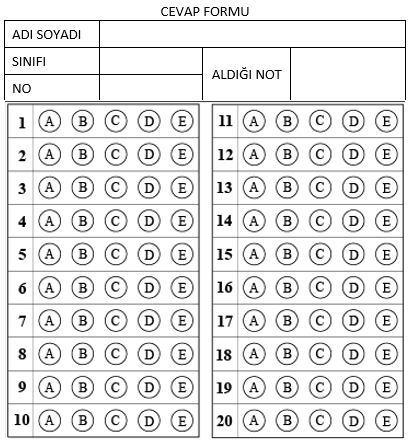 1.   Hangi seçenekte yer alan ifade, imanın şartlarıyla ilgili itikadi küfür grubuna girer?A) السُّجود لِلنّار              B) شَتْم أحَد الرُّسُلC) إِنْكاراليَوْم الآخِر          D) اﻟﺬَّبْح لِلتَّماثيلE) الحَلِف بِالشَّيْطانA) السُّجود لِلنّار              B) شَتْم أحَد الرُّسُلC) إِنْكاراليَوْم الآخِر          D) اﻟﺬَّبْح لِلتَّماثيلE) الحَلِف بِالشَّيْطانA) السُّجود لِلنّار              B) شَتْم أحَد الرُّسُلC) إِنْكاراليَوْم الآخِر          D) اﻟﺬَّبْح لِلتَّماثيلE) الحَلِف بِالشَّيْطانA) السُّجود لِلنّار              B) شَتْم أحَد الرُّسُلC) إِنْكاراليَوْم الآخِر          D) اﻟﺬَّبْح لِلتَّماثيلE) الحَلِف بِالشَّيْطانA) السُّجود لِلنّار              B) شَتْم أحَد الرُّسُلC) إِنْكاراليَوْم الآخِر          D) اﻟﺬَّبْح لِلتَّماثيلE) الحَلِف بِالشَّيْطان2.    İfadesinin anlamı nedir?عِلْم أسْباب النُّزول İfadesinin anlamı nedir?عِلْم أسْباب النُّزولA) Nüzul sebepleri B) Nüzul sebepleri ilmi C) Ayetlerin nüzulü D) Hüküm çıkartma E) Müminlerin kalpleri 3.   مَدْخَل إلى عُلوم القُرآن الكَريمİfadesinin doğru anlamı hangi seçenekte verilmiştir?مَدْخَل إلى عُلوم القُرآن الكَريمİfadesinin doğru anlamı hangi seçenekte verilmiştir?A) Kur'an-ı Kerim ilimlerine girişB) Kur'an-ı Kerim'in tarihiC) Kur'an-ı Kerim'in çoğaltılmasıD) Kur'an-ı Kerim ilimleriE) Kur'an öğrenmenin önemi4.   نَزَل القُرآن مُنَجَّمًا في ...... سَنةBoş bırakılan yerin seçeneklerden hangisiyle tamamlanması gerekir?نَزَل القُرآن مُنَجَّمًا في ...... سَنةBoş bırakılan yerin seçeneklerden hangisiyle tamamlanması gerekir?A) تاريخ B) عَهْدُ النُّبُوَّة C) مَراحِل D) ثَلاث وعِشْرين E) كُتّاب الوَحْي 5.   نَزَل القُرآن الكَريم على لنَّبيّ بِالتَّدْرِيجKur'an'ın nasıl indirildiğinin cevabı, verilen cümledeki hangi kelimede yer almaktadır?نَزَل القُرآن الكَريم على لنَّبيّ بِالتَّدْرِيجKur'an'ın nasıl indirildiğinin cevabı, verilen cümledeki hangi kelimede yer almaktadır?نَزَل القُرآن الكَريم على لنَّبيّ بِالتَّدْرِيجKur'an'ın nasıl indirildiğinin cevabı, verilen cümledeki hangi kelimede yer almaktadır?A) القُرآن B) لنَّبيّ C) نَزَل D) على لنَّبيّ E) بِالتَّدْرِيج 6.   Verilen ifadelerden hangisi İslam düşüncesine göre yanlıştır?Verilen ifadelerden hangisi İslam düşüncesine göre yanlıştır?Verilen ifadelerden hangisi İslam düşüncesine göre yanlıştır?Verilen ifadelerden hangisi İslam düşüncesine göre yanlıştır?A) المُؤْمِنون صادِقون في إيمَانِهِمالمُؤْمِنون صادِقون في إيمَانِهِمالمُؤْمِنون صادِقون في إيمَانِهِمB) المُؤْمِنون يَفْرَحُون بِنُزول القُرآنالمُؤْمِنون يَفْرَحُون بِنُزول القُرآنالمُؤْمِنون يَفْرَحُون بِنُزول القُرآنC) ﻳُﺨْي المُنافِقون الكُفْرﻳُﺨْي المُنافِقون الكُفْرﻳُﺨْي المُنافِقون الكُفْرD) المُشْرِكون يَجْعَلون مع الله إلهًا آخَرالمُشْرِكون يَجْعَلون مع الله إلهًا آخَرالمُشْرِكون يَجْعَلون مع الله إلهًا آخَرE) اﻟَّﺬين في قُلُوبِهِم مَرَض هم المُؤْمِنوناﻟَّﺬين في قُلُوبِهِم مَرَض هم المُؤْمِنوناﻟَّﺬين في قُلُوبِهِم مَرَض هم المُؤْمِنون7.   "Kur'an'ın toplanması" ifadesinin Arapça karşılığı hangi seçenekte bulunmaktadır?"Kur'an'ın toplanması" ifadesinin Arapça karşılığı hangi seçenekte bulunmaktadır?"Kur'an'ın toplanması" ifadesinin Arapça karşılığı hangi seçenekte bulunmaktadır?A) جَمْعُ القُرآن A) جَمْعُ القُرآن B) تاريخ القُرآن C) تَفْسِير لقُرآن C) تَفْسِير لقُرآن D) القُرآن الكَريم E) حُفَّاظ لقُرآن E) حُفَّاظ لقُرآن 8.   اصْطِلاح - والمَدَنِيّ - أَطْلَقَه - العُلَماء - المَكِّيّKarışık olarak verilen kelimelerden oluşan anlamlı cümle hangi seçenekte verilmiştir?اصْطِلاح - والمَدَنِيّ - أَطْلَقَه - العُلَماء - المَكِّيّKarışık olarak verilen kelimelerden oluşan anlamlı cümle hangi seçenekte verilmiştir?A) اصْطِلاح المَكِّيّ والمَدَنِيّ العُلَماء أَطْلَقَهB) المَكِّيّ والمَدَنِيّ اصْطِلاح أَطْلَقَه العُلَماءC) المَكِّيّ اصْطِلاح أَطْلَقَه والمَدَنِيّ العُلَماءD) والمَدَنِيّ اصْطِلاح أَطْلَقَه العُلَماء المَكِّيّE) المَكِّيّ أَطْلَقَه والمَدَنِيّ اصْطِلاح العُلَماء9.   Arapça tamlamaların hangisinin anlamı yanlış verilmiştir?Arapça tamlamaların hangisinin anlamı yanlış verilmiştir?A) فَهْم القُرآن - Kur’an’ın anlaşılması B) قُلوب المُؤْمِنين - Müminlerin kalpleriC) تَفْسير الآيات - Ayetlerin açıklamasıD) أَكْثر الآيات - Ayetlerin çoğuE) مِفْتاحُ اﻟﺒابِ - Binanın kapısı10.   Resmi en iyi anlatan cümle hangi seçenekte verilmiştir?A) رَسَم مُحَمَّد زَهْرَة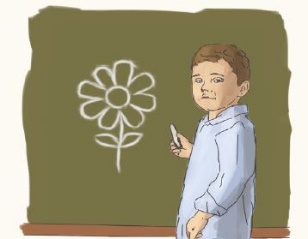 B) أَكَل أَﺣْﻤَد زَهْرَةC) رَسَم زَيْنَب سَيَّارَةD) رَسَمَ الطَّالِب طَعَاماE) رَسَمَت أَﺣْﻤَد زَهْرَةResmi en iyi anlatan cümle hangi seçenekte verilmiştir?A) رَسَم مُحَمَّد زَهْرَةB) أَكَل أَﺣْﻤَد زَهْرَةC) رَسَم زَيْنَب سَيَّارَةD) رَسَمَ الطَّالِب طَعَاماE) رَسَمَت أَﺣْﻤَد زَهْرَةResmi en iyi anlatan cümle hangi seçenekte verilmiştir?A) رَسَم مُحَمَّد زَهْرَةB) أَكَل أَﺣْﻤَد زَهْرَةC) رَسَم زَيْنَب سَيَّارَةD) رَسَمَ الطَّالِب طَعَاماE) رَسَمَت أَﺣْﻤَد زَهْرَةResmi en iyi anlatan cümle hangi seçenekte verilmiştir?A) رَسَم مُحَمَّد زَهْرَةB) أَكَل أَﺣْﻤَد زَهْرَةC) رَسَم زَيْنَب سَيَّارَةD) رَسَمَ الطَّالِب طَعَاماE) رَسَمَت أَﺣْﻤَد زَهْرَةResmi en iyi anlatan cümle hangi seçenekte verilmiştir?A) رَسَم مُحَمَّد زَهْرَةB) أَكَل أَﺣْﻤَد زَهْرَةC) رَسَم زَيْنَب سَيَّارَةD) رَسَمَ الطَّالِب طَعَاماE) رَسَمَت أَﺣْﻤَد زَهْرَةResmi en iyi anlatan cümle hangi seçenekte verilmiştir?A) رَسَم مُحَمَّد زَهْرَةB) أَكَل أَﺣْﻤَد زَهْرَةC) رَسَم زَيْنَب سَيَّارَةD) رَسَمَ الطَّالِب طَعَاماE) رَسَمَت أَﺣْﻤَد زَهْرَة11.   فالْمَكِّيّ هو ما نَزَلَ قَبْلَ الهِجْرَةAltı çizili ibareye bakarak hangi soruya cevap bulabiliriz?فالْمَكِّيّ هو ما نَزَلَ قَبْلَ الهِجْرَةAltı çizili ibareye bakarak hangi soruya cevap bulabiliriz?فالْمَكِّيّ هو ما نَزَلَ قَبْلَ الهِجْرَةAltı çizili ibareye bakarak hangi soruya cevap bulabiliriz?A) Niçin B) Ne zaman C) Nasıl D) Nerede E) Kim 12.   يَا مَرْيَمُ اقْنُتِي لِرَبِّكِ وَاسْجُدِي وَارْكَعِي مَعَ الرَّاكِعِينَÂl-i İmrân Suresinde geçen bu ayette kaç tane "Emir fiil" bulunmaktadır?يَا مَرْيَمُ اقْنُتِي لِرَبِّكِ وَاسْجُدِي وَارْكَعِي مَعَ الرَّاكِعِينَÂl-i İmrân Suresinde geçen bu ayette kaç tane "Emir fiil" bulunmaktadır?يَا مَرْيَمُ اقْنُتِي لِرَبِّكِ وَاسْجُدِي وَارْكَعِي مَعَ الرَّاكِعِينَÂl-i İmrân Suresinde geçen bu ayette kaç tane "Emir fiil" bulunmaktadır?A) 2   B) 1   C) 5   D) 3   E) 4    A) 2   B) 1   C) 5   D) 3   E) 4    A) 2   B) 1   C) 5   D) 3   E) 4    13.   نَزَل القُرآن مُفَرَّقًا، تَثْبيتًا لِقَلْب النَّيّ وقُلوب المُؤْمِنينAltı çizili kelimenin cümleye kattığı anlam nedir?نَزَل القُرآن مُفَرَّقًا، تَثْبيتًا لِقَلْب النَّيّ وقُلوب المُؤْمِنينAltı çizili kelimenin cümleye kattığı anlam nedir?نَزَل القُرآن مُفَرَّقًا، تَثْبيتًا لِقَلْب النَّيّ وقُلوب المُؤْمِنينAltı çizili kelimenin cümleye kattığı anlam nedir?A) Parça parça B) Açıklama C) Faydalanmak D) İniyor E) Sabitlemek 14.   Resmi en iyi anlatan cümle hangisidir?A) اِشْتَرَي الوَلَدان قَلَمَيْن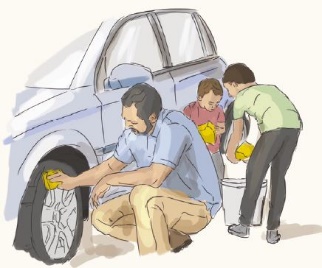 B) يرَفْعَ الوَلَدان أَباهماC) يُساعِد الرَّجُل أَباهماD) يُساعِد الوَلَدان أَباهماE) يَرْفَعُ الوَلَدان أَباهماResmi en iyi anlatan cümle hangisidir?A) اِشْتَرَي الوَلَدان قَلَمَيْنB) يرَفْعَ الوَلَدان أَباهماC) يُساعِد الرَّجُل أَباهماD) يُساعِد الوَلَدان أَباهماE) يَرْفَعُ الوَلَدان أَباهماResmi en iyi anlatan cümle hangisidir?A) اِشْتَرَي الوَلَدان قَلَمَيْنB) يرَفْعَ الوَلَدان أَباهماC) يُساعِد الرَّجُل أَباهماD) يُساعِد الوَلَدان أَباهماE) يَرْفَعُ الوَلَدان أَباهماResmi en iyi anlatan cümle hangisidir?A) اِشْتَرَي الوَلَدان قَلَمَيْنB) يرَفْعَ الوَلَدان أَباهماC) يُساعِد الرَّجُل أَباهماD) يُساعِد الوَلَدان أَباهماE) يَرْفَعُ الوَلَدان أَباهماResmi en iyi anlatan cümle hangisidir?A) اِشْتَرَي الوَلَدان قَلَمَيْنB) يرَفْعَ الوَلَدان أَباهماC) يُساعِد الرَّجُل أَباهماD) يُساعِد الوَلَدان أَباهماE) يَرْفَعُ الوَلَدان أَباهماResmi en iyi anlatan cümle hangisidir?A) اِشْتَرَي الوَلَدان قَلَمَيْنB) يرَفْعَ الوَلَدان أَباهماC) يُساعِد الرَّجُل أَباهماD) يُساعِد الوَلَدان أَباهماE) يَرْفَعُ الوَلَدان أَباهما15.   السَّلاطين ......... كانو على دَرَجة عالِية من الالْتِزامBoş bırakılan yere seçeneklerin hangisi getirilmelidir?السَّلاطين ......... كانو على دَرَجة عالِية من الالْتِزامBoş bırakılan yere seçeneklerin hangisi getirilmelidir?السَّلاطين ......... كانو على دَرَجة عالِية من الالْتِزامBoş bırakılan yere seçeneklerin hangisi getirilmelidir?A) العُلَماء B) المَحْمولة C) القُرْآنيّة D) العُثْمانيّون E) الطَّيِّبات 16.   اقْرَؤُا القُرْآنَ فإِنَّهُ يَأْتي يَوْم القيامةِ شَفِيعاً لأصْحابِهِSeçeneklerden hangisi Hadis-i Şerifte geçmemektedir?اقْرَؤُا القُرْآنَ فإِنَّهُ يَأْتي يَوْم القيامةِ شَفِيعاً لأصْحابِهِSeçeneklerden hangisi Hadis-i Şerifte geçmemektedir?اقْرَؤُا القُرْآنَ فإِنَّهُ يَأْتي يَوْم القيامةِ شَفِيعاً لأصْحابِهِSeçeneklerden hangisi Hadis-i Şerifte geçmemektedir?A) Şefaatçi B) Öğreten C) Kur'an D) Gelir E) Okuyun 17.   Fiil-mastar eşleştirmelerinin hangisinde hata yapılmıştır?Fiil-mastar eşleştirmelerinin hangisinde hata yapılmıştır?A) أسْلَم - المُسْلِم B) آمَن - الإِيمان C) أَقَرّ - الإِقْرَار D) نَافقَ - النِّفاق E) وَحَّد - التَّوْحِيد 18.   Arapça - Türkçe eşleştirmelerin hangisinde yanlışlık yapılmıştır?Arapça - Türkçe eşleştirmelerin hangisinde yanlışlık yapılmıştır?A) حُفّاظ - HafızlarB) مَراحِل - AşamalarC) مَشورة - KaydetmeD) جَديد - YeniE)خَاتَمSon - 19.   Hangi seçenekte kelimenin tekil, ikil ve çoğul halleriyle ilgili yanlışlık yapılmıştır?Hangi seçenekte kelimenin tekil, ikil ve çoğul halleriyle ilgili yanlışlık yapılmıştır?A) شَجَرة - شَجَرتان - أَشْجارB) طَالِب - طَالِبان - طُلَّاب C) لَوْحة - لَوْحتان - لَوْحتونD) حافِظ - حافِظان - حُفَّاظE) هَاتِف - هَاتِفان - هَوَاتِف20.   مَوْقِف النّاس من الإيمانİfadesinin Türkçe karşılığı nedir?مَوْقِف النّاس من الإيمانİfadesinin Türkçe karşılığı nedir?A) İnsanların iman etmesiB) İnsanların inancının durmasıC) İnanç çeşitleriD) İman bakımından insanların durumlarıE) Müminlerin inancı